V 1.4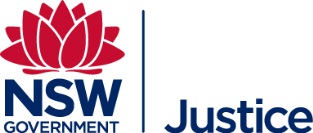 Reporting Services BranchSUPREME COURT TRANSCRIPT ORDER FORMReporting Services BranchSUPREME COURT TRANSCRIPT ORDER FORM  Please forward your completed order form to:  Please forward your completed order form to:Email:	  RSB.Client.Services@justice.nsw.gov.auFax:  02 8688 9671Terms and ConditionsThis form must be used to order transcript. However, before placing your transcript order, you should be aware of the following terms and conditions:By completing this form you are agreeing to pay the total transcript fee payable*.If you are unable to pay the fee for transcript, you may apply to have this requirement waived or postponed. You can download an application for fee waiver or postponement from the Court’s website http://www.supremecourt.justice.nsw.gov.au/ under the sub-heading Forms and Fees.*Transcript fees are prescribed in Schedule 3 of the Criminal Procedure Regulation 2005 and Schedule 1 of the Civil Procedure Regulation 2005. The fee is calculated on a per page rate. The Court will invoice you with the precise amount payable once the transcript is ready for delivery or collection. If you are unable to pay the calculated fee, you may apply for waiver or postponement.In accordance with Practice Note SC Gen 2 – Access to Court Files, only parties and their legal representatives are entitled to obtain transcript from court proceedings. Non-parties may apply for access to transcript by completing the “Application to Access Court File” form available from the Forms & Fees section of the Court’s website, under the sub-heading Forms and Fees.By ordering a daily transcript, you are agreeing to receive transcript for each day of the trial/hearing until its completion. You will be liable for the cost of this continual supply throughout the trial/hearing.Same-day supply of daily transcript is subject to court sittings finishing no later than 4.00pm. If the court sits later than 4.00pm, the transcript will not be available until the next working day.Reporting Services Branch must receive Transcript Order Forms no later than 2.30pm to ensure same day delivery.Transcripts are subject to Crown copyright. Without the Crown’s authorisation, the reproduction of transcript for any purpose other than the conduct of court proceedings is prohibited. For further information about Crown Copyright, please contact the Community Relations Unit at http://www.justice.nsw.gov.au/community-relationsTerms and ConditionsThis form must be used to order transcript. However, before placing your transcript order, you should be aware of the following terms and conditions:By completing this form you are agreeing to pay the total transcript fee payable*.If you are unable to pay the fee for transcript, you may apply to have this requirement waived or postponed. You can download an application for fee waiver or postponement from the Court’s website http://www.supremecourt.justice.nsw.gov.au/ under the sub-heading Forms and Fees.*Transcript fees are prescribed in Schedule 3 of the Criminal Procedure Regulation 2005 and Schedule 1 of the Civil Procedure Regulation 2005. The fee is calculated on a per page rate. The Court will invoice you with the precise amount payable once the transcript is ready for delivery or collection. If you are unable to pay the calculated fee, you may apply for waiver or postponement.In accordance with Practice Note SC Gen 2 – Access to Court Files, only parties and their legal representatives are entitled to obtain transcript from court proceedings. Non-parties may apply for access to transcript by completing the “Application to Access Court File” form available from the Forms & Fees section of the Court’s website, under the sub-heading Forms and Fees.By ordering a daily transcript, you are agreeing to receive transcript for each day of the trial/hearing until its completion. You will be liable for the cost of this continual supply throughout the trial/hearing.Same-day supply of daily transcript is subject to court sittings finishing no later than 4.00pm. If the court sits later than 4.00pm, the transcript will not be available until the next working day.Reporting Services Branch must receive Transcript Order Forms no later than 2.30pm to ensure same day delivery.Transcripts are subject to Crown copyright. Without the Crown’s authorisation, the reproduction of transcript for any purpose other than the conduct of court proceedings is prohibited. For further information about Crown Copyright, please contact the Community Relations Unit at http://www.justice.nsw.gov.au/community-relations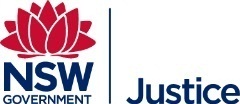 NSW SUPREME COURTTRANSCRIPT ORDER FORMNSW SUPREME COURTTRANSCRIPT ORDER FORMNSW SUPREME COURTTRANSCRIPT ORDER FORMNSW SUPREME COURTTRANSCRIPT ORDER FORMNSW SUPREME COURTTRANSCRIPT ORDER FORMNSW SUPREME COURTTRANSCRIPT ORDER FORMNSW SUPREME COURTTRANSCRIPT ORDER FORMNSW SUPREME COURTTRANSCRIPT ORDER FORMNSW SUPREME COURTTRANSCRIPT ORDER FORMNSW SUPREME COURTTRANSCRIPT ORDER FORMTRANSCRIPT DETAILS (please complete all fields to avoid unnecessary delay)TRANSCRIPT DETAILS (please complete all fields to avoid unnecessary delay)TRANSCRIPT DETAILS (please complete all fields to avoid unnecessary delay)TRANSCRIPT DETAILS (please complete all fields to avoid unnecessary delay)TRANSCRIPT DETAILS (please complete all fields to avoid unnecessary delay)TRANSCRIPT DETAILS (please complete all fields to avoid unnecessary delay)TRANSCRIPT DETAILS (please complete all fields to avoid unnecessary delay)TRANSCRIPT DETAILS (please complete all fields to avoid unnecessary delay)TRANSCRIPT DETAILS (please complete all fields to avoid unnecessary delay)TRANSCRIPT DETAILS (please complete all fields to avoid unnecessary delay)MATTER NAMELegal Aid?
(please circle)Legal Aid?
(please circle)YMATTER NAMELegal Aid?
(please circle)Legal Aid?
(please circle)NMATTER NAMELegal Aid #Legal Aid #MATTER NUMBERPRESIDING JUDICIAL OFFICERTYPE OF TRANSCRIPT REQUIRED  (Daily or Back Transcript):TYPE OF TRANSCRIPT REQUIRED  (Daily or Back Transcript):TYPE OF TRANSCRIPT REQUIRED  (Daily or Back Transcript):TYPE OF TRANSCRIPT REQUIRED  (Daily or Back Transcript):TYPE OF TRANSCRIPT REQUIRED  (Daily or Back Transcript):TYPE OF TRANSCRIPT REQUIRED  (Daily or Back Transcript):TYPE OF TRANSCRIPT REQUIRED  (Daily or Back Transcript):TYPE OF TRANSCRIPT REQUIRED  (Daily or Back Transcript):TYPE OF TRANSCRIPT REQUIRED  (Daily or Back Transcript):TYPE OF TRANSCRIPT REQUIRED  (Daily or Back Transcript): DAILY ongoing current matter (see Terms and Conditions) DAILY ongoing current matter (see Terms and Conditions) DAILY ongoing current matter (see Terms and Conditions) DAILY ongoing current matter (see Terms and Conditions) BACK TRANSCRIPT  matter previously heard (Specific Date/s) BACK TRANSCRIPT  matter previously heard (Specific Date/s) BACK TRANSCRIPT  matter previously heard (Specific Date/s) BACK TRANSCRIPT  matter previously heard (Specific Date/s) BACK TRANSCRIPT  matter previously heard (Specific Date/s) BACK TRANSCRIPT  matter previously heard (Specific Date/s)Start DateStart DateEstimated Duration (days)Estimated Duration (days)APPLICANT DETAILS  (All required)APPLICANT DETAILS  (All required)APPLICANT DETAILS  (All required)APPLICANT DETAILS  (All required)APPLICANT DETAILS  (All required)APPLICANT DETAILS  (All required)APPLICANT DETAILS  (All required)APPLICANT DETAILS  (All required)APPLICANT DETAILS  (All required)APPLICANT DETAILS  (All required)Full NameFull NameFull NameContact NumberContact NumberContact NumberPostal AddressPostal AddressPostal AddressROLE IN PROCEEDINGS:ROLE IN PROCEEDINGS:ROLE IN PROCEEDINGS:ROLE IN PROCEEDINGS:ROLE IN PROCEEDINGS:ROLE IN PROCEEDINGS:ROLE IN PROCEEDINGS:ROLE IN PROCEEDINGS:ROLE IN PROCEEDINGS:ROLE IN PROCEEDINGS:	Solicitor (firm name)			Solicitor (firm name)			Solicitor (firm name)			Solicitor (firm name)			Solicitor (firm name)			Solicitor (firm name)			Solicitor (firm name)			Counsel	Counsel	CounselFOR NON-PARTY REQUESTS, PLEASE SEE “TERMS AND CONDITIONS” - ACCESS TO COURT FILESFOR NON-PARTY REQUESTS, PLEASE SEE “TERMS AND CONDITIONS” - ACCESS TO COURT FILESFOR NON-PARTY REQUESTS, PLEASE SEE “TERMS AND CONDITIONS” - ACCESS TO COURT FILESFOR NON-PARTY REQUESTS, PLEASE SEE “TERMS AND CONDITIONS” - ACCESS TO COURT FILESFOR NON-PARTY REQUESTS, PLEASE SEE “TERMS AND CONDITIONS” - ACCESS TO COURT FILESFOR NON-PARTY REQUESTS, PLEASE SEE “TERMS AND CONDITIONS” - ACCESS TO COURT FILESFOR NON-PARTY REQUESTS, PLEASE SEE “TERMS AND CONDITIONS” - ACCESS TO COURT FILES	Litigant in person	Litigant in person	Litigant in personEMAIL ADDRESS FOR SUPPLY:EMAIL ADDRESS FOR SUPPLY:EMAIL ADDRESS FOR SUPPLY:EMAIL ADDRESS FOR SUPPLY:EMAIL ADDRESS FOR SUPPLY:EMAIL ADDRESS FOR SUPPLY:EMAIL ADDRESS FOR SUPPLY:EMAIL ADDRESS FOR SUPPLY:EMAIL ADDRESS FOR SUPPLY:EMAIL ADDRESS FOR SUPPLY:__________________________________________________________________________________________________________________________________________________________________________________________________________________________________________________________________________________________________________________________________________________________________________________________________________________________________________________________________________________________________________________________________________________________________________________________________________________________________________________________________________________________________________________________________________________________________________________________________________________________________________AUTHORISATIONAUTHORISATIONAUTHORISATIONAUTHORISATIONAUTHORISATIONAUTHORISATIONAUTHORISATIONAUTHORISATIONAUTHORISATIONAUTHORISATIONI confirm that I have read and understood the “Terms and Conditions” and that I agree to pay the total transcript fee.Signed			Date: 		I confirm that I have read and understood the “Terms and Conditions” and that I agree to pay the total transcript fee.Signed			Date: 		I confirm that I have read and understood the “Terms and Conditions” and that I agree to pay the total transcript fee.Signed			Date: 		I confirm that I have read and understood the “Terms and Conditions” and that I agree to pay the total transcript fee.Signed			Date: 		I confirm that I have read and understood the “Terms and Conditions” and that I agree to pay the total transcript fee.Signed			Date: 		I confirm that I have read and understood the “Terms and Conditions” and that I agree to pay the total transcript fee.Signed			Date: 		I confirm that I have read and understood the “Terms and Conditions” and that I agree to pay the total transcript fee.Signed			Date: 		I confirm that I have read and understood the “Terms and Conditions” and that I agree to pay the total transcript fee.Signed			Date: 		I confirm that I have read and understood the “Terms and Conditions” and that I agree to pay the total transcript fee.Signed			Date: 		I confirm that I have read and understood the “Terms and Conditions” and that I agree to pay the total transcript fee.Signed			Date: 		